Student Union Assembly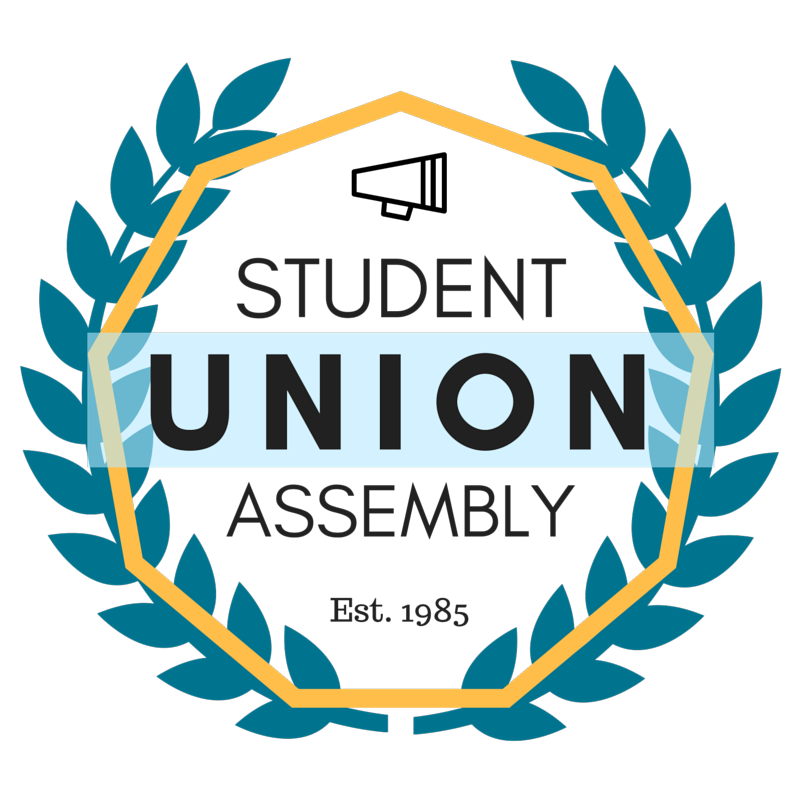  Monthly Report
________________________________________________________________________________
SUA Mailstop: SOAR, 1156 High Street, Santa Cruz CA 95064 • P: 831.459.4838
suapres@ucsc.edu • sua.ucsc.edu   Under My duties as Vice President of Diversity and Inclusion of the Student Union Assembly and Article III Section A Subsection 6(l) of the SUA Constitution, I present my August 2016 monthly report and evaluation to the Assembly. I will outline all of my events, logistical planning, activities and constructive criticism with areas of improvement in hopes of providing a detailed account in the month’s report.Ongoing and Completed TasksIntern HiringBegun to advertise intern position, search is ongoing, helped many of other officers with interviews.Diversity Officer FinalistsContinue to attend Small Group as well as large group presentation for diversity officers.SCAContinue to attend weekly SCA Meeting, planning a Town Hall to obtain feedback from students.CAADMet with CAAD twice a month, discuss T.O.E. and Spousal hire as well as Diversity Statement Guidelines.FSAMet with with FSA leadership as well as SUA president regarding FSA plans for this quarter.CP/EVC SearchMet and continue to meet with many of the CP/EVC candidates.UIC/UCSC PDMet with UIC Leadership to discuss ongoing projects with the group and plans moving forward. SCA Town HallHeld Town Hall on UCSC Athletics.C.D.A.C.Attended first meeting of the year for CDAC, very constructive first meeting. MLK Convocation CommitteeMet with committee, book will be distributed and event advertised widely.S.O.C.C.Finalizing Event Details, attended online call for this event.SUA Town HallHeld SUA Town Hall to recruit for SUA committees.MSAMeet almost weekly with MSA to discuss ongoing projects.Feedback:The meeting once a week seems like its not enough. Seems like not enough is being discussed, although there are no pressing matters that need to urgently be discussed. 